                  Föräldrarådet 2019-05-22Närvarande; Kicki och en förälder.Dagens punkter;Trygghet i området:Vi pratade om händelsen på gymmet i Masmo ons v 20 runt kl 19.00 där det var skottlossning. Många poliser var i området under kvällen. Ambulans kom och många barn var i närheten.Förälder informerade rektor om händelsen dagen efter och personalen var förberedda på frågor och funderingar från barnen. Viktigt att hålla sig till det vi vet och inte spekulera. Det blev lite prat om händelsen men inte så mycket. Vi höll oss till de fakta som fanns. Vi pratade om hur tryggheten är i bostadsområdet. Förälder som deltog tycker att området känns tryggt, att det känns tryggt att vara ute med barnen men att dennes barn inte är ute själva. Uppfattningen är att det finns vuxna i området tillsammans med barnen. Ibland grillar familjer vid grillplatserna som finns.Matvarubutiken Lidl har öppnat och det uppskattas av många. Vad är bra med Masmo? Ganska lugnt område. Många är trevliga och pratar med varandra.Parkerna är bra.Bra med kommunikation.Saknar i Masmo;Att poliser kommer och hälsar på ibland.Trygghet vad är det?Att inte oro sig, att vara lugn.Att inte vara rädd.Att känna sig säker.Att lita på varandra och visa att man bryr sig.Att se människor och att det händer positiva saker i området.Att det är viktigt att vara ute med sina barn ibland, både små och stora.Vad är trygghet på skolan;Att skolan har ansvar för barnen.Att ha koll på vad som händer.Att barn, föräldrar lär känna pedagogerna. Att prata och uttrycka sina tankar.Att våga fråga.Att komma på föräldramöte.Vad kan förbättra?Larm i lokalerna. Svar; Det finns uppe och nere.Viktigt att vara på f-möten. Ha möjlighet att uttrycka sin åsikt.Lära känna varandra.Välkomna till Föräldrarådet;Onsdagen den 18 sep 17.00 - 18.00 på Vargen.  Om språk och språkbruk - hur det påverkar det barnen.Föräldrarådets upplägg vid Myrstugubergets Friskola;Bjuder in till möten 2 - 3 ggr / termin. Kanal in till skolans styrelse – Inbjudna till styrelsemöten 1 ggr/terminFysiska miljön – förslag och idéer.  Psykiska miljön – tillit, trygghet, arbetsro.   Trivsel - välkomnade miljö, respekt, att vara en bra kompis. Anteckningar från föregående möte finns på hemsidan. Har du tankar och funderingar som Du vill föra fram till föräldrarådet? Mailadresser till representanterna finns i Skolbubbel och på skolans hemsida./Mötesanteckningar Kicki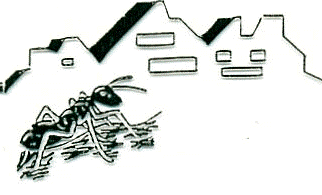 